, 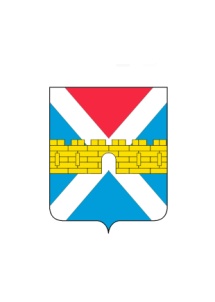 АДМИНИСТРАЦИЯ  КРЫМСКОГО  ГОРОДСКОГО  ПОСЕЛЕНИЯ КРЫМСКОГО РАЙОНАПОСТАНОВЛЕНИЕот 06.06.2018                                                                                                                             № 497город КрымскО внесении изменений в постановление администрации Крымского городского поселения Крымского района от 5 июля 2017 года №902 
«О квалификационных требованиях для замещения должностей муниципальной службы в администрации Крымского городского поселения Крымского района»В целях приведения муниципального нормативного правового акта в соответствие с Законом Краснодарского края от 3 мая 2012 года № 2490-КЗ «О типовых квалификационных требованиях для замещения должностей муниципальной службы в Краснодарском крае» п о с т а н о в л я ю: Внести в постановление администрации Крымского городского поселения Крымского района от  5 июля 2017 года №902 «О квалификационных требованиях для замещения должностей муниципальной службы в администрации Крымского городского поселения Крымского района»следующие изменения:пункт 2 изложить в следующей редакции:«2.  Для замещения должностей муниципальной службы в администрации Крымского городского поселения Крымского района, определяются следующие квалификационные требования к уровню профессионального образования:для лиц, замещающих главные должности муниципальной службы - высшее образование не ниже уровня специалитета, магистратуры по профилю деятельности органа или по  профилю замещаемой должности;для лиц, замещающих ведущие должности муниципальной службы - высшее образование по профилю деятельности структурного подразделения или по профилю замещаемой должности;  по старшим и младшим должностям  муниципальной службы профессиональное образование по профилю замещаемой должности.Квалификационное требование для замещения главных должностей муниципальной службы о наличии высшего образования не ниже уровня специалитета, магистратуры не применяется:- к гражданам, претендующим на замещение указанных должностей муниципальной службы, и муниципальным служащим, замещающим 2указанные должности, получившим высшее профессиональное образование до 29 августа 1996 года; - к муниципальным служащим, имеющим высшее образование не выше бакалавриата, назначенным на указанные должности до дня вступления в силу Закона Краснодарского края от 6 марта 2018 года №3746-КЗ «О внесении изменений в статьи 2 и 3 Закона Краснодарского края «О типовых квалификационных требованиях для замещения должностей муниципальной службы в Краснодарском крае»;2) пункт 3 изложить в  следующей редакции:«3. Для замещения должностей муниципальной службы устанавливаются следующие квалификационные требования к стажу муниципальной службы или стажу работы по специальности, направлению подготовки:-главных должностей муниципальной службы - не менее одного года стажа муниципальной службы или стажа работы по специальности, направлению подготовки;-ведущих, старших и младших  должностей муниципальной службы –без предъявления требования к стажу».3) пункт 4 исключить;4) пункты 5-12 считать пунктами 4-11 соответственно.5) приложение изложить в новой редакции (приложение).2.Общемуотделу (Колесник) обнародовать настоящее постановление в соответствии с утвержденным порядком обнародования муниципальных правовых актов Крымского городского поселения Крымского района.3.Организационному отделу (Завгородняя) разместить настоящее постановление на официальном сайте администрации Крымского городского поселения Крымского района в сети Интернет.4. Постановление вступает в силу со дня его обнародования.Глава Крымского городского поселения Крымского района                                                         Я.Г.Будагов